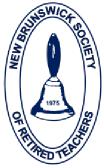 NEW BRUNSWICK SOCIETY OF RETIRED TEACHERSMEMBER REPORTMajor concerns of your Association:Federal levelfailure to achieve a national Health Accord, instead deals were made with provincial governmentsawait report/decision regarding national pharmacare program.Provincial levelincreasing privatization of some health serviceslack of a publicly known seniors strategy and how province plans to spend the federal funding for seniorsa provincial election will be held in September. As platforms emerge NBSRT will be looking for commitments important to seniors.Main activities of your Association since last ACER-CART AGMApril 2018 saw first election of an Executive where all members had a vote. 3 of 6 positions were contestedAd Hoc Membership Committee provided varied suggestions to promote membership. One included successful collaboration with the New Brunswick Teachers Association for NBSRT’s presence at the annual Retiring Teachers Luncheon (a provincial event). Another was the creation of a new membership brochure. Additional recommendations to go to the May 2nd NBSRT AGMThe Ad Hoc Scholarship committee recommended establishing a $2500 bursary and $2500 scholarship. This will go to the May 2nd AGM and would be in addition to a combined total of $18,000 awarded annually by our 10 individual branches.Use of our webpage and closed Facebook to keep members current with both provincial and branch news and events. This includes communications from ACER/CARTEncourage members to engage with politicians regarding health/senior issues.Encourage, along with SERFNB, the Group Insurance Trustees to regularly communicate with members in writingWritten Updates/Communiques to branches, committee chairs and others in addition to webpage and Facebook postings communicate, in writing, with membersAGM Motions from your Association/Organization to the ACER-CART AGM.          NoneAdditional Comments:April 6, 2018, Dedication of a Retired Teachers Boardroom in the New Brunswick Teachers Federation buildingTwice yearly liaison meetings with SERFNBConcern that affiliations should be with education-related organizations. 
Margaret Urqhart